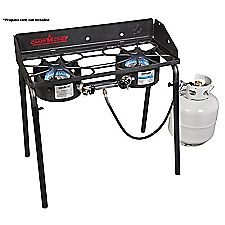 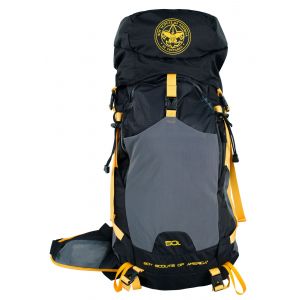 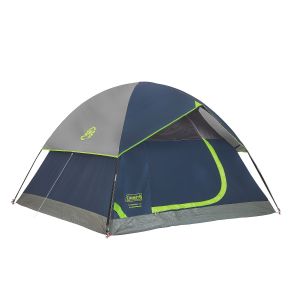 Miami Scout Shop is havingGET READY FOR CAMP EVENTMay 12, 2018, 10am – 2 pmShort classes on:Knot tyingPioneering GadgetsDutch Oven CookingHow to fit and pack a backpackHow to set up a tentCamping First AidCome in and join the fun 